Żołędowo, dnia 20.06.2022 r.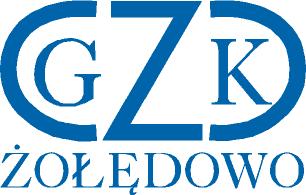 Informacja z otwarcia ofertBudowę ul. Przepiórczej w miejscowości OsielskoGZK.271.19.2022Lp.WykonawcaCena brutto 1.Przedsiębiorstwo Produkcyjno-Usługowe AFFABRE Sp. z o.o. Ul. Inwalidów 1, 85-727 Bydgoszcz
NIP: 5540307851393.587,70 zł2.Sławomir Przyziółkowski  BRUKBUDul. Zbożowa 35A/7, 87-100 TORUŃNIP:9562044591370.000,00 zł3.ProjBud DrogownictwoSpółka z ograniczona odpowiedzialnością ul. Nizinna 1,  86-005 Białe BlotaJarosław JasińskiNIP: 9671430117505.278,34 zł